“Support and Interest for UCSD’s Korean Studies Program Is Earnest”
(Chungang ilbo, June 27, 2012) 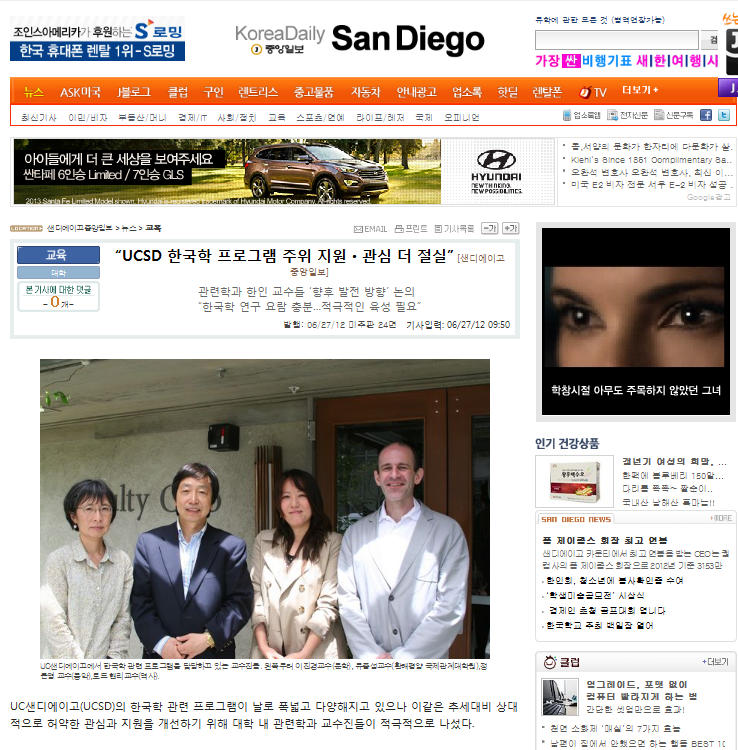 